山西省XXXXXXXXXX民族工艺品设计与制作专业人才培养方案xxxxxx民族工艺品设计与制作人才培养方案一、专业名称及代码民族工艺品设计与制作（750306）二、入学要求初中毕业或具有同等学历三、修业年限3年 四、职业面向本专业主要面向高一级学府输送陶艺人才，XXX的紫砂陶产业乃至全国陶紫砂艺行业，紫砂网店运营、紫砂网络营销推广、紫砂的客户管理与服务、物流仓储运输管理、工艺美术公司、新型紫砂制作门市部、各类紫砂企业等企事业单位，培养拥护党的基本路线，具有良好职业道德和敬业精神，在坚持立德树人的基础之上培养在紫砂艺术设计领域生产、服务第一线能够从事民族工艺品紫砂设计、壶型设计、陶刻设计、紫砂壶形设计等各种工作，成为以“懂策划、能设计、懂工艺、善制作”为特征的，具有岗位适应能力可持续发展的德智体美劳全面发展的紫砂陶设计师、紫砂陶成型工（手拉坯）、紫砂模具成型、紫砂陶装饰工（雕刻）实用的高素质技术技能型专门人才。表1.职业范围一览表表2. 建议取得的职业资格证书五、培养目标与培养规格（一）培养目标本专业坚持以习近平新时代中国特色社会主义思想为指导，坚持立德树人，面向紫砂艺术设计领域，以市场行业需求为导向，面向临汾以及其他地区紫砂陶艺制作企业，培养能够适应紫砂陶艺制作及其他类别陶艺制作生产一线的需要，具有器型设计能力、装饰设计能力、紫砂陶成型能力、紫砂陶雕刻能力等能力的紫砂陶设计师、紫砂陶成型工（手拉坯）、紫砂陶装饰工（雕刻）。具有岗位适应能力可持续发展的德智体美劳全面发展的技术技能型人才。（二）培养规格    本专业以紫砂陶设计师、紫砂陶成型工（手拉坯）、紫砂陶装饰工（雕刻）国家职业资格的标准来界定人才培养规格。 由素质、知识、能力三个方面要求组成。 1.素质(1)思想道德素质：树立坚定的政治素质，良好的道德素养，诚实可信的人品；(2)科学文化素质：初步形成完善的知识体系，全面的专业知识结构；(3)身体心理素质：保持身体健康，心理品质良好，具备良好的人格素质；(4)具备较强的心理承受力和保密意识；(5)具有对市场的预测能力和超前意识；(6)具有尊重客户和为客户负责的态度；(7)具有较高的设计制作效率，计划意识强；(8)具有团队精神，服务意识。    2.知识(1)系统的造型和器型空间结构知识；(2)肌理和色彩运用知识；(3)陶刻刀法与浮雕知识； 	(4)空间构成与构图知识；(5)泥塑工艺知识；(6)企业形象塑造及宣传知识。3.能力(1)紫砂陶民族工艺品紫砂策划创意、文案写作、设计制作能力； (2)企业形象策划设计能力；(3)陶刻装潢、制作能力；(4)艺术设计软件应用能力；(5)具有较强的审美能力；(6)具有敏锐的洞察力；(7)具有独立完成岗位工作的设计构建能力；(8)具有不断钻研获取新知识、新技术以满足岗位需求的能力；(9)具有较强的信息获取能力；(10)具有艺术设计创新的能力；(11)具有与设计团队成员合作完成设计项目的能力；(12)具有与客户进行沟通交流的能力；(13)具有克服困难与挫折的能力。六、课程设置及要求本专业课程主要包括公共基础课程和专业技能课程。本专业学生均需学习有关基础理论、基本知识和基本素养的课程，专业课程是支撑学生达到本专业培养目标，掌握相应专业领域知识、能力、素质的课程。课程设置及教学内容应基于国家相关文件规定，强化对培养目标与人才规格的支撑，融入有关国家教学标准要求，融入行业企业最新技术技能，注重与职业面向、职业能力要求以及岗位工作任务的对接。（一）公共基础课表3. 公共基础课程一览表专业技能课1.专业核心课表4. 专业核心课程一览表2.专业（技能）课表5. 专业技能训练课程一览表3.专业选修课表6. 专业技能选修课程一览表（三）课程体系结构表7.专业课程体系一览表七、教学进程总体安排 每学年为 52 周，其中教学时间 40 周（含复习考试），累计假期 12 周，周学时一般为 28 学时，岗位实习按每周 30 小时（1 小时折 1 学时）安排，3 年总学时数为 3060。课程开设顺序和周学时安排，学校可根据实际情况调整。实行学分制，以 18学时为 1 学分，3 年总学分数不少于170。军训、社会实践、入学教育、毕业教育等活动以 1 周为 1 学分，共 5 学分。公共基础课学时约占总学时的 1/3，可根据行业人才培养的实际需要在规定范围内适当调整，但须保证学生修完必修的内容和学时。专业技能课学时约占总学时的 2/3，在确保学生实习总量的前提下，可根据实际需要集中或分阶段安排实习时间，行业企业认知实习应安排在第一学年。课程设置中应设选修课，其学时数占总学时的比例应不少于 10%。1.教学安排建议表8.民族工艺品设计与制作(紫砂陶艺）教学安排建议一览表说明：（1）“√”表示建议相应课程开设的学期。（2）本表不含军训、社会实践、入学教育、毕业教育及选修课教学安排，学校可根据实际情况灵活设置。（3）考查“△”，理论考试“☆”，技能考核“○”，各科目的考试形式在上表中用上述三个符号表。2.教学课时表9.民族工艺品设计与制作教学课时结构一览表3.实习实训实习实训是专业教学的主要内容，含认识实习、岗位实习等多种内容。应依据国家发布的有关专业岗位实习标准，严格执行《职业学校学生实习管理规定》有关要求，组织好实习。 通过实习实训主要培养学生良好的沟通协调能力、理解和执行任务的能力、较好的团队合作精神和能力，积极应对困难和挫折的能力，对环境的适应能力，较强的自主学习能力等职业核心能力。培养同学们运用本专业主要设备的操作能力，熟悉本专业典型工作任务的工作流程和工作规范，理解和熟悉本专业工作岗位的各种规章制度，培养良好的从事本专业工作的基本职业态度和职业素养，认同企业和行业的相关文化，在工作中具有一定的创新意识和创新能力等专业能力。（1）认知实习组织学生到工作岗位的环境去参观，去了解今后将要工作（实习）的环境，增加对将要从事的职业岗位的初级认识，学习内容包括：工作岗位的一般要求；工作环境的基本条件；目前在岗位工作的人们对职业岗位的认识和理解；企业或公司对员工的基本要求。有初步的认识而有针对性的继续学习。（2）岗位实习岗位实习是学习的重要环节。岗位实习可以让学生提前认识实习环境，了解企业文化，熟悉企业规章制度，体会实习工作中的酸甜苦辣，磨炼学生意志，为最后的岗位实习打下良好的基础。本专业选派有经验、责任心强的对应岗位人员作为学生的实习指导老师，负责学生安全与日常卫生管理。聘请本专业兼职教师作为实训基地指导教师，对学生的现场实践进行全面的指导，校内本专业的实训管理员，负责实习日志的收发和检查，校内本专业的专业教师，负责学生日常安全及上岗的核查，最后综合实训成绩的汇总等。岗位实习是本专业学生职业技能和职业岗位工作能力培养的重要实践教学环节。并且认真落实教育部、财政部关于《中等职业学校学生实习管理办法》和《职业学校学生实习管理规定》的有关要求，保证实习岗位与其所学专业面向的岗位群基本一致，在确保学生实习总量的前提下，可根据实际需要，通过校企合作，实行工学交替，多学期、分阶段安排学生实习。通过岗位实习，使学生更好地将理论与实践相结合，全面巩固，锻炼实际操作技能，为就业奠定坚实的基础。 实习任务如下表所示：表10.民族工艺品设计与制作专业实习安排一览表4.核心素养活动为贯彻落实党的十九大精神和全国教育大会精神，加强和改进中等职业学校德育工作，特制定我校民族工艺品设计与制作专业“核心素养培养”活动一览表。民族工艺品设计与制作专业“核心素养培养”活动要以习近平新时代中国特色社会主义思想为指导，全面贯彻党的教育方针，把立德树人融入思想道德教育、文化知识教育、社会实践教育各环节，紧紧围绕育人目的设计开展德育活动，教育引导学生在坚定理想信念、厚植爱国情怀、加强品德修养、培养奋斗精神、增强综合素质上下功夫，促进学生全面发展、健康成长。民族工艺品设计与制作专业“文明风采”活动继续深入开展师生认可和广泛参与的征文演讲、职业规划、摄影视频、才艺展示等项目活动 ，创新开展升旗、入团、毕业等仪式教育活动，五四、七一、国庆等纪念教育活动，《中等职业学校学生公约》学习签署践行活动、学雷锋志愿服务、孝老敬亲文化教育等实践活动，大国工匠进校园、感动中国人物面对面等典型引领活动，高雅艺术进校园、校园文化艺术节等校园文化活动。要把“文明风采”活动的开展与思想政治课教学相结合，与学生日常管理相结合，与创建文明校园相结合，与职业指导相结合，推进活动常态化规范化。表11.民族工艺品设计与制作专业“文明风采”活动一览表八、实施保障主要包括师资队伍、教学设施、教学资源、教学方法、教学评价、质量管理等方面，应满足培养目标、人才规格的要求，应该满足教学安排的需要，应该满足学生的多样学习需求，应该联系实习点送学生见习实习。（一）师资队伍师资队伍包括专任教师和兼职教师。中职专业带头人原则上应具有中级以上职称。“双师型”教师一般不低于60%。兼职教师应主要来自于行业企业。高素质的师资队伍是本专业人才培养质量的基本保障。本专业要按照以德为先、崇尚技术、培养名师、打造团队的理念，顶层设计本专业师资队伍建设的总体思路，将师资队伍分为专业带头人、骨干教师、双师素质教师、企业兼职教师四种类型进行建设。按照内引外培、专兼结合的原则，对照行业标准和本专业教学要求，以职业素养和实践教学能力的提高为重点，加强团队双师素质培养，加大具有行业企业工作经历的专业技术人才和能工巧匠的引进，促进双师结构的优化。根据教育部颁布的《中等职业学校教师专业标准》和《中等职业学校设置标准》有关规定，进行教师队伍建设，合理配置教师资源。本专业教学团队教师10人，高级教师1名，中级教师9名，形成了科学合理的师资结构和学术梯队，此外，还聘请了部分实践能力强或教学水平高的校外专家作为本专业的兼职教师，更加充实了我校的教师队伍。除教学外，他们还就专业发展建设、课程设置等问题，提出许多宝贵的意见，有效地辅助了本专业的教学、科研与实践活动。根据本专业现状和发展趋势，教师资源配置如下表。表12.民族工艺品设计与制作专业教师配备一览表表13.民族工艺品设计与制作专业教师任课情况一览表（二）教学设施本专业配备教室、校内实训室和校外实训基地。1.教室    一二三个年级都有自己的专业理论课教室，和其他公共课一起在文化课教学区，学生学习理论课程的教室，全部配备了教学一体机，每位学生配置了一台平板电脑，安装了理想工厂学习客户端，可以直接访问学校购买的教学资源，教师进行线上教学可以使用超星学习通、蓝墨云班课等教学软件，充分满足了教师进行信息化教学，以及学生通过信息化平台进行学习的需要。2.校内实训室校内实训室及主要实施设备和数量要求见下表：表14.专业校内实训室明细表说明：主要工具和设施设备的数量按照标准班 50人/班配置。3.校外实训基地校外实训基地是指本专业与相关企业合作建立，由企业提供实训场所和实训资源，具有一定规律，且相对稳定，能够提供学生直接参加校外生产和实际工作的重要训练场所。是本专业人才培养和教学体系的重要组成部分，是体现职业教育应用型人才培育特色的不可缺少的教学环节，学生通过校外岗位实习，巩固所学理论知识，训练职业技能，全面提高综合素质，为就业搭建平台。表15.校外实训基地明细表（三）教学资源专业教学资源应能够满足学生专业学习、教师专业教学研究、教学实施和社会服务需要。严格执行国家和省（区、市）关于教材选用的有关要求，健全本校教材选用制度。根据需要组织编写校本教材，开发教学资源。1.互联网教学资源利用好学校资源库平台民族工艺品设计与制作专业相关内容具体内容是：中国工艺艺术史、艺术设计概论、透视与解剖、紫砂陶简史、色彩构成、立体构成、创意思维等资源；2.图书馆教学资源（1）十三五规划教材：中外艺术简史、素描（全一册）、色彩（上、下）、构图、造型设计基础等教材。（2）校本教材：《紫砂陶艺基础》《水与彩的美好世界》等校本教材。（3）拓展阅读资料： 技术鉴赏、招贴宣传设计、古壁画临摹、网页设计等教材。（4）必读期刊、杂志教学资源：书法报、中国书画报等。3.教学资源开发逐步开发并完善与教材配套使用的多媒体教学软件和教学参考资料，包括：（1）注重项目教学指导手册、实训方案、实训指导书的开发和应用。（2）注重课程资源和现代化教学资源的开发和利用，开发这些资源有利于创设形象生动的工作情景，有利于激发学生的学习兴趣，促进学生对知识的理解和掌握。（3）积极开发和利用网络课程资源，充分利用诸如电子书籍、电子期刊、数据库、数字图书馆、教育网站和电子论坛等网上信息资源，使教学从单一媒体向多种媒体转变；教学活动从信息的单向传递向双向交换转变；学生单独学习向合作学习转变。  （4）运用现代教育技术和虚拟现实技术，建立虚拟社会、虚拟企业、虚拟项目等仿真教学环境，优化教学过程，提高教学质量和效率，以利于规范学生操作流程，有利于培养学生专业素质。（5）建立习题库及答案，同时为学生提供多种版本的参考书，以利于学生复习和巩固知识。（6）建立学生资料库，推荐国内与专业有关的网站地址，积极引导与培养学生学会自主学习、资料查询等能力。（7）校企合作开发实训课程资源，充分利用校内外实训基地，进行校企合作，探索实践“工学”交替的模式，理实一体化模式，满足学生的实习、实训，同时为学生的就业创造机会。（四）教学方法教师要依据专业培养目标、课程教学要求、学生能力与教学资源，采用适当的教学方法，以达成预期教学目标。倡导因材施教、因需施教，鼓励创新教学方法和策略，采用理实一体化教学、案例教学、项目教学等方法，坚持学中做、做中学。表16.四大模块教学模式与教学方法一览表（五）学习评价对教师教学、学生学习评价的方式方法提出建议。对学生的学业考核评价内容应兼顾认知、技能、情感等方面，评价应体现评价标准、评价主体、评价方式、评价过程的多元化，如观察、口试、笔试、岗位操作、职业技能大赛、职业资格鉴定等评价、评定方式。要加强对教学过程的质量监控，改革教学评价的标准和方法。教学评价是依据教学目标对教学过程及结果进行价值判断并为教学决策服务的活动，教学评价是研究教师的教和学生的学的价值的过程，这里的教学评价主指对学生学习态度、学习行为和学习效果的评价。对学生的学业考核评价应体现评价主体、评价方式、评价过程的多元化，即教师的评价、学生的相互评价与自我评价相结合，校内评价与校外评价的结合，职业技能鉴定与学业考核结合，过程评价和结果评价结合。过程性评价应以情感态度、岗位能力、职业行为等多方面对学生在整个学习过程中的表现进行综合测评；结果性评价要从学生知识点的掌握、技能的熟练程度、完成任务的质量等方面进行评价。不仅关注学生对知识的理解和技能的掌握，更要关注在实践中应用知识与解决实际问题的能力水平。重视规范操作、安全文明生产的职业素养的形成，以及节约能源、节约原材料与爱护设备工具、保护环境等意识和观念的树立。1.分类课程考核评价表17.分类课程考核评价一览表2.评价标准说明（1）过程性评价以学校政教处制定的学生考核细则为准①出勤：全勤满分，缺勤根据学期课程课时数量制订细则。如缺勤1次扣1分或2分，迟到早退1次扣1分。出勤分扣完为止。如出勤次数超过全学期上课次数的1/3，取消期末考试资格。②课后作业每学期至少全部学生作业批阅5次，每次作业批改按A、B、C三个等级评价。5次作业中5A为满分，有一个B扣1分，有一个C分扣1.5分。③课堂提问和讨论（包括课堂表现、实训过程表现）每学期老师对每个同学至少记录3次，用A、B、C标记。全A满分，有一个B扣1分，有一个C扣2分。④课堂训练结合课程内容，有技能、任务等单项实训项目的，或撰写相关分析报告等内容。每学期课堂训练不少于3次，以3次为例，每次报告按百分制赋分。3次平均分×权重即为该项目评价分值。⑤课程类型不同，结合课程性质和教学规律可进行具体设计。3.结果性评价（1）理论课程考试应结合课程性质、课堂内容和本专业职业资格证考试要求提出考试题型和各种题型的比重，包括名词解释、选择题、判断题、简答题、论述题等，进行百分制考核。（2）实践考核①思想政治课程、文化基础课程、专业基础课程中的考试课由教务处统一安排考试，学生最终成绩由过程成绩与结果成绩两部分组成。其中过程成绩包括出勤、课堂表现、作业等，占总成绩的40%；结果成绩为期末统考成绩，占总成绩的60%。②理实一体课程与校内仿真实训课程由各系根据专业需要自行组织，考核原则上以实际操作考核为主，成绩包括过程性评价与结果评价。其中过程成绩占总成绩的的40%，结果成绩占总成绩的60%；考核相关材料及成绩统一上报教务处备案。③岗位实习考核由岗位实习单位与各系共同考核，考核成绩由岗位实习鉴定、实习报告、实习报告答辩三部分组成，分别占30%、50%、20%。④所有考查课由各任课教师在规定时间内自行考核。（3）岗位实习的考核本专业应成立由企业（兼职）指导教师、专业指导教师和辅导员（班主任）组织的考核组，结合实习日志、实习报告、实习单位综合评价鉴定等多层次多方面的评价。主要对学生在岗位实习期间的劳动纪律、工作态度、团队合作精神、人际沟通能力、专业技术能力、解决实际工作中问题能力和完成任务等情况进行考核，结合专业设计详细的岗位实习考核方案。表18.xxx职业中学岗位实习鉴定表备注：考核分两部分:一是企业指导教师(或人事部门)对学生的考核,占总成绩的70%;二是学校指导教师对学生岗位实习进行评价,占总成绩的30%。（六）质量管理建立健全校（专业）两级的质量保障体系。专业层面的质量保障体系以保障和提高专业教学质量为目标，运用系统方法，建立必要的组织结构，统筹考虑影响教学质量的各主要因素，结合教学诊断与改进、质量年报等学校自主保证人才培养质量的工作，统筹管理本专业、各环节的教学质量管理活动，形成任务、职责、权限明确，相互协调、相互促进的质量管理有机整体。1.健全教学组织管理机构（1）专业建设指导委员会由本校主管教学工作的学校领导任主任委员，委员由从事教学工作并具有丰富教学经验的专业带头人和熟悉教学工作的骨干教师、企业能工巧匠（最少2人）共同组成，专业建设指导委员会的主要任务是在学校校长领导下对本专业教学及其管理，教学改革措施，有关本专业建设计划提出意见和建议，审议本专业人才培养方案，参与本专业课程建设和课程标准的修订，推进教学改革。每学期最少开一次会议。（2）教学督导在学校督导机构的领导下，成立本专业的督导组，一般由3人组成，督导组成员一般由学术水平较高、教学经验丰富、热心教学研究和教学改革、在教职工中有较高威信的教师和教学管理人员组成。督导组对本专业教学改革、教学评价、教学管理和其他专项问题提出建议性意见和建议。教研组教研组是学校教学和科研的基层组织，是组织教师进行教学工作、开展教学研究和学术研究、进行教学管理和专业建设的基本单位，学校的各项教学与科研工作，以及课程建设、专业建设、学科建设等教学基本建设，都是以教研室为依托贯彻落实的。专业教研组由本专业的全体教师组成。2.健全教学管理制度完善以下管理制度：《教学管理及教研管理制度》《师资队伍建设与管理制度》《实习实训管理制度》《校企合作制度》《招生就业管理制度》《学生管理及德育制度》《财务管理制度》以及其他相关管理制度。3.构建科学的教育教学活动管理机制（1）专业教学周例会每周召开一次本专业教学例会制度，教学例会主持人负责布置教学工作，及时通报和研究处理教学中存在的问题，组织本专业教学有序进行，负责传达学校有关精神，落实学校有关任务。（2）教师相互听课专业老师要相互听课，及时了解教学情况，倾听师生意见，发现并解决教学中存在的问题，以保证教育教学、教学管理工作的针对性和有效性。教师通过互相听课，可以切磋教学技艺，提升教师教学水平，每位老师每学年必须相互听课10节次以上。并详细登记听课记录表相关内容。（3）学生评教每学期中，以专业为单位，选取部分学生、课代表和学生干部，举行座谈会，给学生以畅通的反馈本专业的教学管理，教育教学过程中存在的问题，并对教育教学提出意见和建议，使本专业的管理和教育教学更加贴近学生、贴近实际。学生可随时应用多种手段反馈信息。建立信息员周反馈机制，本专业每个班选举一位信息员，将每位老师每节课上课情况进行详细登记，并将学生意见及时反馈，每周定期上交反馈信息表。每学期期末，以班为单位，给每位代课老师填写代课老师评分表，并及时发现并纠正教师教学中存在的问题。（4）教学检查每一个学期，本专业安排不少于3次的集中教学检查。教学情况的检查工作贯穿始终，发现问题并及时解决问题，注意归纳分析和总结经验，以指导工作、不断提高管理者在日常教学检查中的预见问题、解决困难的能力。（5）专业教学诊断与改进工作根据社会经济发展和市场情况变化及时调整专业，完善专业人才培养方案，优化课程标准，改革教学模式、教学方式方法、教学评价。建立专业的常态化诊断与改进机制，不断提高本专业人才培养质量。九、毕业要求毕业要求是学生通过规定年限的学习，修满专业人才培养方案所规定的学分，达到本专业人才培养目标和培养规格的要求。表19.学生毕业要求一览表表20.毕业人才培养模式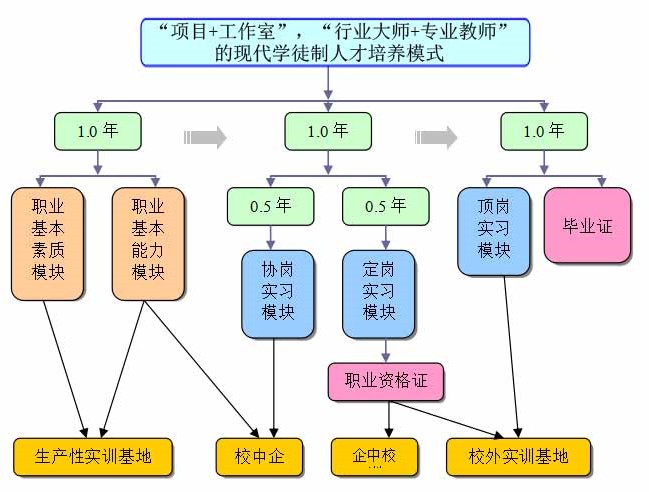 表21. 专业“双证书”架构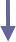 十十、附录（一）主要接续专业高职：艺术设计专业、动漫设计、摄影摄像专业 本科：视觉传达设计专业（二）编制依据人才培养方案是依据《教育部关于深化职业教育教学改革全面提高人才培养质量的若干意见》（教职成【2019】13号），教育部《中等职业学校专业教学标准》（试行）（2014年7月），山西省人民政府印发的《山西省职业教育校企合作促进办法（试行）》（2018年6月），《山西省人民政府办公厅关于加强职业院校“双师型”教师队伍建设的意见》（晋政办发【2015】76号），《教育部关于职业院校专业人才培养方案制订工作的指导意见》（2018年03月27日）结合学校和当地就业市场情况编制的。（三）编制单位与人员表22.编制单位与参编人员一览表本方案于2019年5月制定，于2022年11月修订。序号对应职业（岗位）职业资格证书举例专业（技能）1紫砂陶设计师紫砂陶设计初级证书紫砂陶陶刻初级证书图形图像处理PhotoShop初级证书多媒体作品制作员动画绘制员会展设计师（中级）2紫砂陶成型工紫砂陶设计初级证书紫砂陶陶刻初级证书图形图像处理PhotoShop初级证书多媒体作品制作员动画绘制员会展设计师（中级）3紫砂会展设计师助理紫砂陶设计初级证书紫砂陶陶刻初级证书图形图像处理PhotoShop初级证书多媒体作品制作员动画绘制员会展设计师（中级）4民族工艺品紫砂设计师助理紫砂陶设计初级证书紫砂陶陶刻初级证书图形图像处理PhotoShop初级证书多媒体作品制作员动画绘制员会展设计师（中级）5多媒体作品制作助理员紫砂陶设计初级证书紫砂陶陶刻初级证书图形图像处理PhotoShop初级证书多媒体作品制作员动画绘制员会展设计师（中级）序号职业技能证书名称颁证单位等级1紫砂陶设计师XX市职业技能鉴定指导中心5 级、4 级、3级2紫砂陶成型工（手拉坯）XX市职业技能鉴定指导中心5 级、4 级、3级3紫砂陶装饰工（雕刻）XX市职业技能鉴定指导中心5 级、4 级、3级序号课程名称课程目标主要教学内容和要求学时1中国特色社会主义1.知识目标：使学生逐步认清自己今天和未来的社会角色：从公民、消费者到企业的劳动者、经营者；从民主政治的受益者、参与者到和谐社会的建设者。同时，也将学习和掌握成为这些角色所必须具备的基本知识、正确的观念和初步的能力。2.能力目标：掌握马克思主义的相关基本观点和我国社会主义经济建设、政治建设、文化建设、社会建设、生态文明建设的有关知识；提高思想政治素质，坚定走中国特色社会主义道路的信念。3.素质目标：提高辨析社会现象、主动参与社会生活的能力，成为“四有”的社会主义事业建设者和接班人。依据《中等职业学校中国特色社会主义课程标准》开设，并与专业实际和行业发展密切结合362职业道德与法治通过对《职业道德与法治》的学习，帮助学生了解职业道德的作用和基本规范，陶冶道德情操，增强职业道德意识，养成职业道德行为习惯；指导学生掌握与日常生活和职业活动密切相关的法律常识，树立法治观念，增强法律意识，成为懂法、守法、用法的公民。（一）知识目标   1.了解道德的特点和作用、公民道德和职业道德基本规范，理解遵守道德特别是职业道德的意义。  2.了解实体法和程序法的作用，理解依法治国的基本要求、尊重和保障人权的意义。  3.了解有关违法行为的危害和违法要承担法律责任、犯罪的危害以及对犯罪的惩罚，理解守法的意义。  4.了解相关的民事、经济法律常识，理解其意义和作用。  （二）能力目标    1.自觉践行公民道德和职业道德基本规范，做有道德的人。  2.维护社会主义法制尊严，履行保障宪法和法律实施的公民职责，依法维护自己的权益 3.自觉依法律己，同各种违法犯罪作斗争。  4.在民事和经济活动中按照法律规范做事，依法维护权益、履行义务、承担责任。  （三）素质能力 尊重自己和他人，平等待人、真诚礼貌；以讲礼仪为荣，以不讲礼仪为耻；追求高尚人格，维护自己的文明形象。认同公民道德和职业道德基本规范，以遵守道德为荣、以违背道德为耻，崇尚职业道德榜样，追求高尚的道德人格。依据《中等职业学校职业道德与法治教学标准》开设，并与专业实际和行业发展密切结合363心理健康与职业生涯帮助学生从职业的角度了解所学专业、了解个人特点、了解社会需要，树立正确的成才观，立足本人实际，把个人发展和经济社会发展结合起来，热爱专业，增强职业生涯成功的自信心。 1.知识目标：了解所学专业及其对应职业群和相关行业，了解职业资格与职业生涯发展的关系，了解不同职业对从业者的个性要求和自己的个性特点。理解职业对从业者的素质要求，理解“兴趣能培养、性格能调适、能力能提高”对职业生涯发展的重要意义。  2.能力目标：分析所学专业应达到的职业资格标准，分析本人发展条件，了解本专业的社会需要；体验个性调适和自我控制的过程；挖掘自己与职业要求相符的长处，找到存在的差距。3.素质目标：树立行行出状元、中职生能成才的信念，形成正确的职业价值取向。依据《中等职业学校心里健康与职业生涯教学标准》开设，并与专业实际和行业发展密切结合364哲学与人生1.知识目标：使学生了解马克思主义哲学中与人生发展关系密切的基础知识。 2.能力目标：提高学生用马克思主义哲学的基本观点、方法分析和解决人生发展重要问题的能力。  3.素质目标：引导学生进行正确的价值判断和行为选择，形成积极向上的人生态度，为人生的健康发展奠定思想基础。依据《中等职业学校哲学与人生教学标准》开设，并与专业实际与行业发展密切结合365语文语文课程要全面贯彻落实党的教育方针，落实立德树人的根本任务。学生在完成九年义务教育基础上，通过本课程的学习，进一步掌握必需的语文基础知识。1.知识目标:掌握日常生活和职业岗位需要的现代文阅读能力、写作能力、口语交际能力；具有初步的文学作品欣赏能力和浅易文言文阅读能力；掌握基本的语文学习方法，2.能力目标：在语言理解与运用、思维发展与提升、审美发现与鉴赏、文化传承与创新等语文核心素养方面获得持续发展。 3.素质目标：养成自学和运用语文的良好习惯；能够重视语言的积累和感悟，接受优秀文化的熏陶，提高思想品德修养和审美情趣，形成良好的个性、健全的人格。依据《中等职业学校语文教学标准》开设，并注重在职业模块的教学内容中体现专业特色3246数学数学课程是中等职业教育阶段的一门主要文化基础课程，具有很强的工具功能，是学生学习其他文化基础课程、专业课程以及职业生涯发展的基础。1.知识目标：在九年义务教育基础上，使学生进一步学习并掌握职业岗位和生活中所必要的数学基础知识。2.能力目标：培养学生的计算技能、计算工具使用技能和数据处理技能，培养学生的观察能力、空间想象能力、分析与解决问题能力和数学思维能力。3.素质目标：引导学生逐步养成良好的学习习惯、实践意识、创新意识和实事求是的科学态度，提高学生就业能力与创业能力。依据《中等职业学校教学数学标准》开设，并注重在职业模块的教学内容中体现专业特色2887英语英语课程是九年制义务教育阶段英语课程的巩固与拓展，是一门重要的、必修的文化基础课程，具有很强的工具性和实践性。 1.知识目标：学生通过英语学习和语言实践，逐步掌握基础知识和基本技能。2.能力目标：掌握学习英语的各种学习方法，学会自己学习。3.素质目标：不断提高语言运用能力和人文素养，为其职业发展和终身学习奠定良好的基础。依据《中等职业学校英语教学标准》开设，并注重在职业模块的教学内容中体现专业特色2168劳动教育通过劳动教育必修课，使学生能够正确理解和形成马克思主义劳动观，牢固树立劳动最光荣、劳动最崇高、劳动最伟大、劳动最美丽的劳动观念;促进学生体会劳动创造美好生活，体认劳动不分贵贱，热爱劳动，尊重普通劳动者，培养勤俭、奋斗、创新、奉献的劳动精神;为学生具备满足生存发展需要的基本劳动能力和形成良好劳动习惯奠定基础，培养德智体美劳全面发展的社会主义建设者和接班人。1.知识目标:(1)掌握马克思主义劳动观;(2)掌握劳动精神、劳模精神、工匠精神;(3)了解新时代劳动特质。2.能力目标(1)能正确选择劳动工具的能力;(2)会沟通协调、开展团队合作。3.素质目标(1)崇尚劳动、热爱一线劳动;(2)珍惜劳动成果;(3)形成劳动。依据《中等职业学校劳动教育教学标准》开设，并注重在职业模块的教学内容中体现专业特色729体育与健康1.知识目标：基本掌握两项以上体育技能，不断提高运动能力。形成自己的运动爱好和专长，有能力参加班级、校际和更高级别的体育运动比赛。  2.能力目标：使学生掌握必要的体育与卫生保健基础知识和运动技能，增强体育锻炼与保健意识，了解一定的科学锻炼和娱乐休闲方法；注重学生个性与体育特长的发展，提高自主锻炼、自我保健、自我评价和自我调控的能力，为学生终身锻炼、继续学习与创业立业奠定基础。    3.素质目标：通过体育教学，进行爱国主义、集体主义和职业道德与行为规范教育，提高学生社会责任感。依据《中等职业学校体育与健康教学标准》开设，并与专业实际和行业发展密切结合20010艺术艺术课程要落实立德树人根本任务，以美育人、以文化人。1.知识目标：学生在完成九年义务教育基础上，通过艺术学习和艺术活动，进一步学习艺术知识和技能，了解不同艺术类型的表现形式、审美特征和相互之间的联系与区别，培养艺术鉴赏兴趣；掌握欣赏艺术作品和创作艺术作品的基本方法。2.能力目标：学会运用有关的基本知识、技能与原理，能初步比较、分析与描述不同时代、不同地区、不同文化艺术作品的艺术特点与审美特征；能依据文化情境，分析、判断、评价有关艺术作品、现象及活动，增强对艺术的理解与分析评判的能力；3.素质目标：能积极参与艺术活动，交流思想、沟通情感，发掘表现潜能体验创造乐趣，激发想象力和创造力，培养提升生活品质的意识，美化环境生活。依据《中等职业学校艺术教学大纲》开设，并与专业实际和行业发展密切结合1811历史中等职业学校历史课程要全面贯彻党的教育方针，践行社会主义核心价值观，落实立德树人的根本任务，不断培养学生历史课程核心素养。1.知识目标：崇尚英雄气概，认识中华文明的历史价值和现实意义；拥护中国共产党领导，认同社会主义核心价值观，树立中国特色社会主义道路自信、理论自信、制度自信、文化自信2.能力目标：了解世界历史发展的基本进程， 理解和尊重世界各国、各民族的文化传统，树立正确的文化观，3.素质目标：形成 开阔的国际视野和人类命运共同体的意识；能够确立积极进取的人生 态度，树立劳动光荣的观念，养成爱岗敬业、诚信公道、精益求精、 协作创新等良好的职业精神，树立正确的世界观、人生观和价值观。依据《中等职业学校历史教学标准》开设，并与专业实际和行业发展密切结合1812礼仪礼仪教育首先要引导学生如何做人，它是德育工作的重要组成部分，也是职业技术教育的重要内容。职业技术教育就是就业教育，而礼仪则被誉为现代青年服务社会的“通行证”。针对职业技术学校学生实际，在使学生对礼仪知识有一个综合了解的基础上，重点讲述了校园礼仪、求职面试礼仪、职场就业礼仪、同时讲述了家庭礼仪、社交礼仪、公共生活礼仪等等，使学生做到在校是一个好学生，在家是一个好孩子，在社会是一个好成员，在企业（单位）是一个好员工。也使学生毕业后能够顺利走向工作岗位，并在自己的工作中创造出令自己和他人满意的成绩，为社会做出更大的贡献。了解在日常交往中的基本礼节，掌握商务接待礼仪的基本要求和规范，能在工作岗位和人际交往中展示良好形象，提升文明服务能力为职业生涯发展奠定基础。掌握礼仪的基础知识，了解礼仪与个人素质的关系18序号课程名称主要教学内容和要求参考学时1民族工艺品创意手绘掌握民族工艺品设计图绘制、产品装饰制作、色彩设计和装饰设计的基础知识，通过学习本课程，学生应具有对接真实职业场景和在校内外进行民族工艺品手工制图、创意手绘的能力。342民族工艺品计算机辅助设计掌握计算机图像基础、计算机设计等基础知识，使学生在突出视觉表现的基础上，能将技能与设计相结合，通过本课程的学习，学生可以获得应用计算机辅助设计软件进行数字化图形设计的实践能力。723民族工艺品制作技法掌握民族工艺品制作技法，通过学习本课程，学生应具有民族工艺品的传统制作技艺以及手工制作和批量化生产的能力。724民族工艺品装饰技艺掌握民族工艺品装饰技艺，通过学习本课程具有民族工艺品审美、鉴赏的能力和民族工艺品造型设计、色彩设计和装饰设计的能力。545民族工艺品数字化成型与雕刻掌握数字化成型、雕塑基础、雕刻手工艺，通过本课程的学习，学生应具备雕塑造型、图案设计、雕刻工艺设计与制作等能力。366构成基础掌握材料构成、立体构成、色彩构成的基础知识， 培养设计思维和艺术应用能力，能够运用“三大构成” 理论知识进行紫砂陶设计，初步具备艺术设计的能力。547民族工艺品开发掌握产品营销、民族工艺品开发的基础知识，具有民族工艺品市场推广与营销的能力。548企业视觉形象设计企业形象设计课程是通过课堂讲授与设计实践，使学生正确理解企业形象的概念，了解企业形象发展的历史，掌握企业形象设计的内容和原则，培养学生用简练的形象表达寓意丰富的标志设计能力，根据企业经营理念与发展的需要，对企业对外对内视觉形象进行系统化的设计，制定相应的制度化的管理规范。了解陶刻设计和网页设计等内容。54序号课程名称主要教学内容和要求参考学时1字体设计掌握艺术字的基本知识，字体设计概念及造型技巧， 具备运用艺术字体进行艺术设计的能力。542版式设计掌握版式设计的基础知识和 CorelDraw 软件应用技术，版式设计的艺术表达方法，CorelDraw 软件矢量绘图技术，具备设计、制作紫砂陶设计产品的能力。183手绘 POP掌握手绘 POP 字体与插画的方法，徒手书写与绘画的表现方式，具备现场制作及应变的技能，进一步提高设计的综合能力。724民族工艺品紫砂陶设计掌握民族工艺品紫砂创意与策划的基础知识，了解民族工艺品紫砂设计的基本知识，并通过训练，掌握民族工艺品紫砂设计及制作的技法， 培养创新精神，初步具备设计与制作民族工艺品紫砂产品的能力。725烧制工艺了解烧制工艺的基本知识，熟悉烧制前图文信息处理、烧制后加工包装以及烧制技术在各种紫砂器皿上应用的不同工艺流程，观察分析紫砂产品的最终烧制效果， 提高操作能力。72序号课程名称主要教学内容和要求参考学时1中国画通过课程学习使学生了解基本的中国画基础知识及掌握中国画山水、花鸟、人物的基础技法、造型规律，树立中国画的审美意识和造型观念。在中国山水画、花鸟画理论修养和实践表现方面，具备较全面的认识能力和一定的表现能力。102油画通过选修学习，理解色彩产生的原因；固有色，环境色，光源色之间的关系，理解色彩观察方法以及物体的形体结构，理解色彩与形体、色彩与感情的关系，熟用色块、肌理、笔触等油画基本语言和技巧，具有较高层次的审美趣味和开阔的艺术思维。183装饰画通过本课程的学习，对形式法则、规律的理解，从构图设计、造型设计、色彩设计等有一个初步的认识，结合一定的资料来理解形式法则、规律的运用,掌握简单装饰画创作方法和表现技法，为上大学以后的专业课程打下必要的基础。104书法掌握书法笔法、点画、间架等基础知识，了解书法练习与书法创作的方法，并通过训练，掌握书法的基本技法，培养守正创新精神，初步具备书法欣赏能力。225艺术概论通过对艺术概论课程的学习，学习掌握艺术学的基本原理，了解文化艺术系统以及艺术种类。将学术性、知识性、趣味性、熔于一炉，力求深入浅出，使学生在艺术的天地里陶冶情趣，提高自身创造美和欣赏美的能力以及从事艺术研究的引导。126舞台道具舞台表演中舞美艺术实践， 学生毕业后能担任美术艺术类宣传活动和制作好美术道具为各类群众表演做好道具准备。17版画让学生基本掌握刻板与印版的技能与技巧，为学生毕业后能担任版画制作和个人手工创业做好准备。10课程课程课程名称总学时学分学期学期学期学期学期学期考核方式类别类别课程名称总学时学分123456考核方式公共基础课必修课职业道德与法治362√△公共基础课必修课心理健康与职业生涯362√△公共基础课必修课哲学与人生362√△公共基础课必修课中国特色社会主义362√△公共基础课必修课语文18010√√√√√☆公共基础课必修课数学1086√√√☆公共基础课必修课英语724√√☆公共基础课必修课信息技术1086√√○公共基础课必修课体育与健康1448√√√√√△公共基础课必修课艺术概论361√△公共基础课必修课历史361√√△公共基础课必修课劳动教育724√√√√△公共基础课必修课小计90048公共基础课选修课中华优秀传统文化362√△公共基础课选修课职业素养362√△公共基础课选修课艺术鉴赏362√△公共基础课选修课书法181√△公共基础课选修课礼仪181√△公共基础课选修课小计14410专业核心课专业核心课民族工艺品创意手绘362√☆专业核心课专业核心课民族工艺品计算机辅助设计724√○专业核心课专业核心课民族工艺品制作技法724√☆专业核心课专业核心课民族工艺品装饰技艺724√☆专业核心课专业核心课民族工艺品数字化成型与雕刻543√○专业核心课专业核心课构成基础543√☆专业核心课专业核心课民族工艺品开发543√☆专业核心课专业核心课企业视觉形象设计543√☆专业核心课专业核心课小计46826专业技能课专业技能课字体设计543√○专业技能课专业技能课版式设计362√○专业技能课专业技能课手绘 POP724√○专业技能课专业技能课民族工艺品紫砂设计905√○专业技能课专业技能课烧制工艺905√○专业技能课专业技能课小计34219专业选修课专业选修课中国画362√☆专业选修课专业选修课油画544√○专业选修课专业选修课装饰画723√○专业选修课专业选修课版画543√☆专业选修课专业选修课舞台道具362√○专业选修课专业选修课艺术概论362√○专业选修课专业选修课社会文化辅导543√○小计34219综合实训综合实训综合实训32418√√√√○岗位实习岗位实习岗位实习54030√○合计合计合计3060170类别总学时占 %课程类别课程类别学时数占%备注理论学时146848.3公共基础课公共基础课84627.6理论学时146848.3专业技能课专业核心课41413.5理论学时146848.3专业技能课专业（技能）方向课722.4理论学时146848.3专业技能课选修课1805.9理论学时146848.3小计小计151249.4实训实习学时159251.7公共基础课公共基础课1986.5实训实习学时159251.7专业技能课专业核心课541.8实训实习学时159251.7专业技能课专业（技能）方向课2708.8实训实习学时159251.7专业技能课选修课1625.3实训实习学时159251.7综合实训综合实训32410.6实训实习学时159251.7岗位实习岗位实习54017.6实训实习学时159251.7小计小计154850.6合计3060100类别总学时占 %课程类别课程类别学时数占%备注理论学时146848.3公共基础课公共基础课84627.6理论学时146848.3专业技能课专业核心课41413.5理论学时146848.3专业技能课专业（技能）方向课722.4理论学时146848.3专业技能课选修课1805.9理论学时146848.3小计小计151249.4实训实习学时159251.7公共基础课公共基础课1986.5实训实习学时159251.7专业技能课专业核心课541.8实训实习学时159251.7专业技能课专业（技能）方向课2708.8实训实习学时159251.7专业技能课选修课1625.3实训实习学时159251.7综合实训综合实训32410.6实训实习学时159251.7岗位实习岗位实习54017.6实训实习学时159251.7小计小计154850.6合计3060100序号岗位实习企业类型岗位实习岗位完成工作任务所需 时间考核标准1中、小型民族工艺品紫砂公司紫砂陶设计员、设计师助理；客户接待；正确理解客户需求并记录；提出初步方案；完成策划（文案）；实施设计与制作；出小样；听取客户反馈；再度设计与制作；最后作品输出。0.5年遵守员工纪律情况；职业道德；客户反映；同事评价；专业能力（美术素养、软件操作、设备使用、设计能力）；每月一次综合考核，共不少于十次；不合格次数不得超2次（含）2大中型烧制厂烧制图册设计制作接受批量烧制单；分档、核对数量；掌握客户需求；烧制过程分析；设计大样；核查数量、效果；接受审查；送烧后整口处理。0.5年遵守员工纪律情况；职业道德；客户反映；同事评价；专业能力（基础知识、设计能力、操作能力）；每月一次综合考核，共不少于十次；不合格次数不得超2次（含）3大中电商类公司网店装修及紫砂陶产品修图员客户接待；正确掌握客户需求；求并记录；实物测量获得数据；绘制产品图及网店装修效果；完成产品效果设计。0.5年遵守员工纪律情况；职业道德；客户反映；同事评价；专业能力（基础知识、操作能力）；每月一次综合考核，共不少于十次；不合格次数不得超2次（含）学期活动项目活动内容备注第一学年第一学期a考察探究活动走访本行业的名师、名家、工匠。（访谈录） 第一学年第一学期b社会服务活动我是校园志愿者（我是志愿者征文）。第一学年第一学期c设计制作（信息技术）电脑文件的有效管理（收集机电技术应用专业15份相关资料编辑）第一学年第一学期d劳动技术创意设计与制作（教室环境设计）第一学年第一学期e职业体验和其他活动制定我们的班规班约。（小组制定）第一学年第一学期f其他制定个人职业规划。第一学年第二学期a考察探究活动参加“五四”节日活动纪实第一学年第二学期b社会服务活动。参与禁毒宣传活动（活动总结）第一学年第二学期c设计制作（信息技术）制作宣传机电技术应用专业演示文稿第一学年第二学期d劳动技术设计体育比赛或文艺演出等第一学年第二学期e职业体验和其他活动校园文化艺术节我参与。（我与校园文化节征文）第一学年第二学期f其他学生完善自己的职业生涯规划。第二学年第一学期a考察探究活动参加“国庆”节日的活动第二学年第一学期b社会服务活动在敬老院福利院做志愿者（感恩）第二学年第一学期c设计制作镜头下的美丽容器（壶）。（办摄影展）第二学年第一学期d劳动技术创意设计与制作（教室环境设计）第二学年第一学期e职业体验和其他活动参加升旗仪式活动第二学年第一学期f其他调查本专业两个自己喜欢的工作岗位（设定调查内容）第二学年第二学期a考察探究活动生活垃圾垃圾的研究（研究报告）第二学年第二学期b社会服务活动。学雷锋志愿服务活动第二学年第二学期c设计制作（信息技术）制作手机版的紫砂技术应用专业招生宣传资料第二学年第二学期d劳动技术设计体育比赛或文艺演出等第二学年第二学期e职业体验和其他活动举办班级文艺晚会。（策划方案、节目单、节目录像）第二学年第二学期f其他调查两个自己新喜欢的工作岗位(调查报告)师资类型所在单位现有人数计划人数学历要求专业技术职务要求备注专业带头人学校22本科以上高级讲师以上专业带头人行业11专科以上技师以上骨干教师学校74本科以上讲师以上骨干教师行业11专科以上技师以上双师型教师学校63本科以上兼职教师企业22专科以上序号课程教师职称学历所学专业1素描XX副高级讲师本科国画2图案基础XXX讲师本科美术学3三大构成XXX讲师本科工业设计4手绘popXX讲师本科国画5色彩XXX讲师本科油画6民族工艺品紫砂学基础XX讲师本科油画7陶刻设计XX讲师本科工业设计8Cor设计应用XX讲师本科美术学9书法XXX讲师本科国画10紫砂陶拉坯XXX中级专科紫砂陶序号实训室名称主要工具和设施设备主要工具和设施设备序号实训室名称名 称数量（台 / 套）1紫砂陶艺室一展示架41紫砂陶艺室一石膏模具301紫砂陶艺室一泥桌凳302紫砂陶艺室二紫砂制作工作台12紫砂陶艺室二泥桌凳503紫砂陶艺室三石膏模具103紫砂陶艺室三泥桌凳504艺术设计室电脑514艺术设计室设计桌椅515多媒体教室投影仪15多媒体教室实物展示仪15多媒体教室音响设备16专业紫砂及拉坯室展示架46专业紫砂及拉坯室石膏模具106专业紫砂及拉坯室泥桌凳306专业紫砂及拉坯室拉坯机127紫砂陶电窑室0.1立方电窑17紫砂陶电窑室0.2立方电窑1序号实训基地名称合作单位（企业）名称单位所在地可岗位实习岗位数主要实习內容1民族工艺品设计与制作专业校外实训基地XX县金砂紫陶工艺美术有限公司XX县50艺术民族工艺品紫砂设计及制作2民族工艺品设计与制作专业校外实训基地XX县华庭公司XX县25艺术民族工艺品紫砂制作3紫砂陶壶形设计专业校外实训基地XX县昌丰广告装饰工程有限公司XX县25艺术民族工艺品紫砂壶形设计模块教学模式教学方法实践和活动模块体验+探究考察探究、社会服务、设计制作、职业体验专业课程模块工学结合理实一体化、任务驱动、项目导向、案例教学法、情景教学法、探究法专业基础课程模块讲练结合任务驱动、案例教学法、情景教学法、讨论法、探究法公共基础课程模块知行合一实践法、情景教学法、探究法讲授法、讨论法课程大类课程分类过程考核过程考核过程考核过程考核过程考核过程考核结果考核结果考核结果考核结果考核课程大类课程分类出勤课后作业课堂提问讨论课堂训练其它权重%理论考试实践考核其它权重%公共基础课思想政治课10%20%10%4040%20%60公共基础课体育科20%20%4020%40%60公共基础课文化基础课10%20%10%4040%20%60专业技能课专业核心课10%10%10%20%5030%20%50专业技能课专业（技能）课10%10%30%5020%30%50专业技能课专业选修课20%10%10%4030%30%60专业技能课综合实训20%20%20%6040%40专业技能课岗位实习30%实习表现30%6020%学校20%企业40姓名专业班级班主任实习单位部门实习时间年    月    日至          年    月    日年    月    日至          年    月    日年    月    日至          年    月    日年    月    日至          年    月    日年    月    日至          年    月    日年    月    日至          年    月    日企业兼职指导教师评价评语：考核成绩：评语：考核成绩：评语：考核成绩：评语：考核成绩：评语：考核成绩：评语：考核成绩：企业兼职指导教师评价服从分配（10分）考勤（20分）工作业绩（40分）工作态度（20分）创新与奖励（10分）总评企业兼职指导教师评价企业兼职指导教师评价企业负责人签名：                                       单位盖章年   月   日 企业负责人签名：                                       单位盖章年   月   日 企业负责人签名：                                       单位盖章年   月   日 企业负责人签名：                                       单位盖章年   月   日 企业负责人签名：                                       单位盖章年   月   日 企业负责人签名：                                       单位盖章年   月   日 学校指导教师评价评语：考核成绩：评语：考核成绩：评语：考核成绩：评语：考核成绩：评语：考核成绩：评语：考核成绩：学校指导教师评价服从安排（10分）岗位实习的考勤（20分）岗位实习任务完成情况（40分）实习手册填写填写（20分）与班主任汇报联系（10分）总评学校指导教师评价学校指导教师评价学校教师签名：                                        年   月   日学校教师签名：                                        年   月   日学校教师签名：                                        年   月   日学校教师签名：                                        年   月   日学校教师签名：                                        年   月   日学校教师签名：                                        年   月   日综合评价岗位实习总成绩：xxx职业中学（盖章）年   月   日岗位实习总成绩：xxx职业中学（盖章）年   月   日岗位实习总成绩：xxx职业中学（盖章）年   月   日岗位实习总成绩：xxx职业中学（盖章）年   月   日岗位实习总成绩：xxx职业中学（盖章）年   月   日岗位实习总成绩：xxx职业中学（盖章）年   月   日项目毕业条件具体说明理论课考查考试所设课程均达60分以上岗位实习成绩考核合格以上实习报告（总结）考核合格以上学生操行鉴定考核合格以上学生实训成绩考核合格以上职业资格证书紫砂陶设计师  紫砂陶装饰工（雕刻）2.0 年操作技能证书如：陶艺雕刻师…. . ..等第一个 0.5 年职业技能证书如：紫砂陶设计师、紫砂陶成型工（手拉坯）、紫砂陶装饰工（雕刻）等第二个 0.5书到企业进行 0.5 年的岗位实习编制单位类型编写人员单位具体名称参编人员姓名专业技术职务行政职务企业XXX金砂紫陶文化传媒有限公司XXX市级紫砂工艺大师总经理行业XXX美术家协会XXX中级主席学校XXXXXXXXX高级讲师教学副校长学校XXXXXXXXXX高级讲师实训处主任学校XXXXXXXXXX讲师美术教研组长学校XXXXXXXXXX市级紫砂工艺大师紫砂专业教师